PrivacyverklaringAlgemeenOm uw behandeling mogelijk te maken, is het noodzakelijk dat ik, als uw behandelende therapeut, een dossier aanleg. Dit wordt wettelijke plicht opgelegd door de Wet op de Geneeskundige Behandelovereenkomst (WGBO). Uw dossier bevat persoonsgegevens en aantekeningen over uw gezondheidstoestand en andere relevante gegevens die betrekken hebben op uw behandeling.Praktijk Marteijn hanteert de richtlijnen zoals vastgelegd in de Algemene Verordening Gegevensverwerking (AVG). Uw dossier wordt bewaard in een cloud die volledig voldoet aan de gestelde kwaliteitseisen. Ik heb als behandelend therapeut alleen toegang tot uw dossier.De bewaartermijn van dossiers is vastgelegd door de Rijksoverheid. Praktijk Marteijn is verplicht om uw dossier 20 jaar te bewaren.Ik heb een wettelijke geheimhoudingsplicht (beroepsgeheim) en mag geen informatie aan derden verstrekken zonder uw expliciete toestemming.Voor wie geldt deze privacyverklaring?De privacyverklaring is voor iedereen die gebruik maakt van de diensten van Praktijk Marteijn en voor bezoekers van de website.FacturatieEnkele persoonsgegevens worden gebruikt voor facturatie. De factuur heeft u nodig om te declareren bij de ziektekostenverzekeraar. Op de zorgnota die u ontvangt staan de gegevens die door de zorgverzekeraar gevraagd worden. Het gaat daarbij om de volgende gegevens:Uw naam, adres en woonplaats GeboortedatumDe datum van het behandelcontactEen korte omschrijving van de behandelingDe kosten van het consultOp de factuur/zorgnota zal nooit inhoudelijke informatie vermeld worden.Contact met derdenSoms is er een duidelijke meerwaarde voor de behandeling wanneer er overleg kan plaatsvinden met andere professionals, zoals bijvoorbeeld uw huisarts. Contact met derden over de inhoud van de behandeling vindt alleen plaats met uw expliciete toestemming en wanneer overleg geïndiceerd. De verkregen informatie wordt toegevoegd aan uw dossier waar ik, als behandelend therapeut, alleen toegang tot heb. De gegevens uit uw dossier kunnen ook voor de volgende doeleinden gebruikt worden:Om andere zorgverleners te informeren, bijvoorbeeld als de therapie is afgerond of bij een verwijzing naar een andere behandelaar. Hierbij zal alleen relevante informatie verstrekt. Dit gebeurt alleen met uw expliciete toestemming.Voor het geanonimiseerde gebruik tijdens intercollegiale toetsing.Een klein deel van de gegevens uit uw dossier wordt gebruikt voor de financiële administratie, zodat ik of mijn administrateur, een factuur kan opstellen.Meldplicht incidenten verwerking persoonsgegevensWanneer er onverhoopt toch iets mis zou gaan met de verwerking van uw gegevens, dan zal Praktijk Marteijn melding te doen van een ‘datalek’ bij de Autoriteit Persoonsgegevens. Praktijk Marteijn verplicht zich om actie te ondernemen om dit lek op te lossen. We brengen u direct op de hoogte wanneer het een het incident betreft waarbij uw gegevens betrokken zijn.Recht op inzageU heeft het recht om uw dossier in te zien. U kunt hiervoor met mij, als behandelend therapeut, een afspraak maken. Persoonlijke aantekeningen van mij als therapeut vallen niet onder dit inzagerecht. Wanneer u onjuistheden in het dossier ontdekt, dan heeft u het recht om deze te rectificeren.Inhoudelijke wijzigingen worden altijd in overleg gedaan en zijn van rechtswege niet altijd mogelijk. Dit geldt ook voor verzoeken om elementen te verwijderen. Er kunnen overstijgende belangen van derden zijn waardoor bepaalde elementen niet uit het dossier verwijderd worden. Dit zou het geval kunnen zijn bij bijvoorbeeld erfelijkheid of een rechtszaak.Een klacht?Wanneer u een klacht heeft met betrekking tot de verwerking van de persoonsgegevens, dan kunt u hierover in gesprek gaan met Praktijk Marteijn zodat we gezamenlijk tot een oplossing kunnen komen. Wanneer we er gezamenlijk niet uitkomen dan wil ik u graag wijzen op uw recht om een officiële klacht in te dienen bij de Autoriteit Persoonsgegevens.ContactU kunt telefonisch of via mail contact opnemen met Praktijk Marteijn. Elvin Marteijn is praktijkhouder.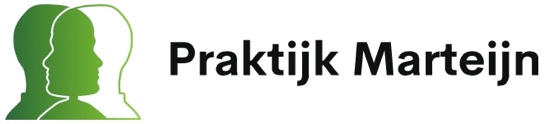 Brakstraat 30b4331 TN Middelburg06 – 28 16 82 60info@praktijkmarteijn.nl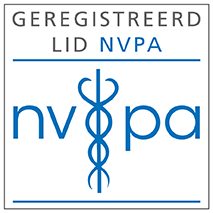 Naam onderneming:Praktijk MarteijnAdres:Brakstraat 30bPostcode en plaats:4331 TN MiddelburgAGB-zorgverlener:94 10 93 69AGB-onderneming:94 06 63 89Kamer van Koophandel:NL 00 37 97 241 B41